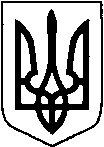 КИЇВСЬКА ОБЛАСТЬТЕТІЇВСЬКА МІСЬКА РАДАVІІІ СКЛИКАННЯП'ЯТНАДЦЯТА   СЕСІЯ                                 ПРОЕКТ     Р І Ш Е Н Н Я
30.06.2022 р.                                   №  -15-VIIІ     Про надання в оренду земельних ділянок для ведення товарного сільськогосподарського виробництва,які  розташовані  на території  Тетіївської  міської  ради.	 Розглянувши  клопотання ПОПП «ЕЛІТА»,  СФГ «Світанок», заяви Титарчук  М.М., Коломійця В.І.,Заїки Г.В., керуючись ст. ст. 12, 22, 83, 122, 125, п. п. 24, 27 Розділу Х «Перехідні положення» Земельного кодексу України, ст. 288 Податкового кодексу України, Законом України «Про оренду землі», п. 34 частини першої ст. 26 Закону України «Про місцеве самоврядування в Україні», Указом Президента України від 24.02.2022 №64/2022  «Про введення воєнного стану в Україні» (із змінами), враховуючи висновки і рекомендації постійної комісії з питань регулювання земельних відносин,архітектури,будівництва та охорони навколишнього  середовища,  Тетіївська  міська  рада                                                      вирішила:1.  Передати  в  користування  на  умовах  оренди  земельну  ділянку, яка розташована  на  території  Тетіївської  міської  ради  за межами  м.Тетіїв    - ПОПП «ЕЛІТА» - площею  33,6227 га землі сільськогосподарського  призначення , для ведення товарного сільськогосподарського виробництва,  кадастровий номер 3224610100:06:018:0002,  терміном на 1 рік.       Встановити  річну орендну плату за користування земельною ділянкою, кадастровий номер 3224610100:06:018:0002, у розмірі 8 % від  нормативної грошової оцінки земельної ділянки, що визначається від середньої нормативної грошової оцінки одиниці площі ріллі по області (нормативна грошова оцінка одиниці площі ріллі по Київській області  станом на 01.01.2022 відповідно даних офіційного вебсайту Державної служби України з питань геодезії, картографії та кадастру становить 26 531,00 грн), що складає  71363  грн 51 коп в рік. Нормативна грошова оцінка земельної ділянки  становить   892 043грн. 85 коп.2.  Передати  в  користування  на  умовах  оренди  земельну  ділянку, яка розташована  на  території  Тетіївської  міської  ради  за межами  м.Тетіїв    - ПОПП «ЕЛІТА» - площею  4,9349 га землі сільськогосподарського  призначення , для ведення товарного сільськогосподарського виробництва,  кадастровий номер 3224610100:06:026:0029,  терміном на 1 рік.       Встановити  річну орендну плату за користування земельною ділянкою, кадастровий номер 3224610100:06:026:0029, у розмірі 8 % від  нормативної грошової оцінки земельної ділянки, що визначається від середньої нормативної грошової оцінки одиниці площі ріллі по області (нормативна грошова оцінка одиниці площі ріллі по Київській області  станом на 01.01.2022 відповідно даних офіційного вебсайту Державної служби України з питань геодезії, картографії та кадастру становить 26 531,00 грн), що складає  10 474,23  грн в рік. Нормативна грошова оцінка земельної ділянки  становить   130927грн. 83 коп.3.  Передати  в  користування  на  умовах  оренди  земельну  ділянку, яка розташована  на  території  Тетіївської  міської  ради  за межами  м.Тетіїв    - ПОПП «ЕЛІТА» - площею  3,3648 га землі сільськогосподарського  призначення , для ведення товарного сільськогосподарського виробництва,  кадастровий номер 3224610100:05:007:0019,  терміном на 1 рік.       Встановити  річну орендну плату за користування земельною ділянкою, кадастровий номер 3224610100:05:007:0019, у розмірі 8 % від  нормативної грошової оцінки земельної ділянки, що визначається від середньої нормативної грошової оцінки одиниці площі ріллі по області (нормативна грошова оцінка одиниці площі ріллі по Київській області  станом на 01.01.2022 відповідно даних офіційного вебсайту Державної служби України з питань геодезії, картографії та кадастру становить 26 531,00 грн), що складає  7 141,72 грн в рік. Нормативна грошова оцінка земельної ділянки  становить   89271грн. 51 коп.4.Передати в користування на умовах оренди земельну ділянку, яка розташована  на  території  Тетіївської міської ради  в  с. Стадниця  по вул. Миру, 1-В        - СФГ «Світанок»  - площею 0,0997 га, землі сільськогосподарського призначення  код (01.01) для ведення товарного сільськогосподарського виробництва,  кадастровий номер  3224686600:03:018:0015, терміном на 1 рік.            Встановити  річну орендну плату за користування земельною ділянкою, кадастровий номер  3224686600:03:018:0015 , у розмірі 8 % від  нормативної грошової оцінки земельної ділянки, що визначається від середньої нормативної грошової оцінки одиниці площі ріллі по області (нормативна грошова оцінка одиниці площі ріллі по Київській області  станом на 01.01.2022 відповідно даних офіційного вебсайту Державної служби України з питань геодезії, картографії та кадастру становить 26 531,00 грн), що складає  211 грн. 61 коп. в рік. Нормативна грошова оцінка земельної ділянки  становить   2645грн. 14 коп.5.Затвердити виготовлений  ПП «Земля» проект землеустрою щодо відведення земельної ділянки в користування на умовах оренди         -  Титарчук  Марії  Миколаївні   на земельну ділянку, що знаходиться  на території   Тетіївської міської ради   в с. Хмелівка, по вул.Центральна, 2-О землі  сільськогосподарського призначення   код (01.01) для ведення товарного сільськогосподарського  виробництва, площею 0,25 га  кадастровий номер  3224684000:04:001:0015.6.Передати в користування на умовах оренди земельну ділянку, яка розташована  на  території  Тетіївської міської ради  в  с. Хмелівка  по вул. Центральна, 2-О        - Титарчук Марії Миколаївні  - площею 0,25 га, землі сільськогосподарського призначення  код (01.01) для ведення   товарного сільськогосподарського виробництва, кадастровий номер 3224684000:04:001:0015  терміном на 1 рік.            Встановити  річну орендну плату за користування земельною ділянкою, кадастровий номер 3224684000:04:001:0015  у розмірі 8 % від  нормативної грошової оцінки земельної ділянки, що визначається від середньої нормативної грошової оцінки одиниці площі ріллі по області (нормативна грошова оцінка одиниці площі ріллі по Київській області  станом на 01.01.2022 відповідно даних офіційного вебсайту Державної служби України з питань геодезії, картографії та кадастру становить 26 531,00 грн), що складає  530 грн. 62 коп. в рік. Нормативна грошова оцінка земельної ділянки  становить   6632 грн. 75 коп. 7.  Передати  в  користування  на  умовах  оренди  земельну  ділянку, яка розташована  на  території  Тетіївської  міської  ради  в  межах  с.Кашперівка    - ФОП Коломійцю Віталію Івановичу - площею  8,0244 га землі сільськогосподарського  призначення, для ведення товарного сільськогосподарського виробництва,  кадастровий номер 3224683600:03:004:0041,  терміном на 1 рік.       Встановити  річну орендну плату за користування земельною ділянкою, кадастровий номер  3224683600:03:004:0041, у розмірі 8 % від  нормативної грошової оцінки земельної ділянки, що визначається від середньої нормативної грошової оцінки одиниці площі ріллі по області (нормативна грошова оцінка одиниці площі ріллі по Київській області  станом на 01.01.2022 відповідно даних офіційного вебсайту Державної служби України з питань геодезії, картографії та кадастру становить 26 531,00 грн), що складає  17031 грн 63 коп. в рік. Нормативна грошова оцінка земельної ділянки  становить   212 895грн. 36 коп.7.  Передати  в  користування  на  умовах  оренди  земельну  ділянку, яка розташована  на  території  Тетіївської  міської  ради   за межами с.Голодьки    - Заїці Галині Вікторівні - площею  0,8426 га землі сільськогосподарського  призначення, для ведення товарного сільськогосподарського виробництва,  кадастровий номер 3224681600:02:012:0014,  терміном на 1 рік.       Встановити  річну орендну плату за користування земельною ділянкою, кадастровий номер 3224681600:02:012:0014 , у розмірі 8 % від  нормативної грошової оцінки земельної ділянки, що визначається від середньої нормативної грошової оцінки одиниці площі ріллі по області (нормативна грошова оцінка одиниці площі ріллі по Київській області  станом на 01.01.2022 відповідно даних офіційного вебсайту Державної служби України з питань геодезії, картографії та кадастру становить 26 531,00 грн), що складає  1788 грн 40 коп. в рік. Нормативна грошова оцінка земельної ділянки  становить   22355грн. 02 коп.8. Уповноважити міського голову Тетіївської міської ради  Балагуру Б.О. укласти, підписати та подати на державну реєстрацію договір оренди землі з ПОПП «ЕЛІТА, СФГ «Світанок»,Титарчук М.М., Коломійцем В.І.,Заїкою Г.В.   відповідно до вимог п. 27 Розділу Х «Перехідні положення» Земельного кодексу України.9. Уповноважити відділ земельних відносин та охорони навколишнього середовища виконавчого комітету Тетіївської міської ради примірник договору оренди  землі  протягом  трьох  робочих днів надіслати електронною поштою до центрального органу виконавчої влади, що реалізує державну політику у сфері земельних відносин (або до визначеного ним територіального органу, державного підприємства, що належить до сфери його управління).10.  Контроль за виконанням цього рішення покласти на постійну комісію з питань регулювання земельних відносин,архітектури,будівництва та охорони навколишнього природного середовища (голова Крамар О.А.)                 Міський  голова                                      Богдан БАЛАГУРА